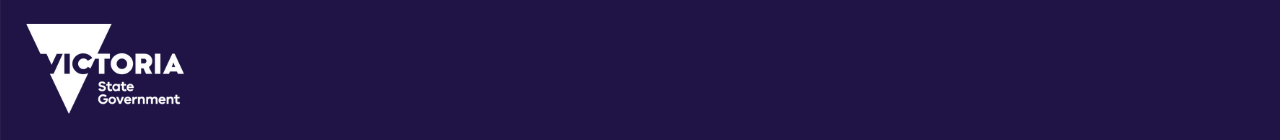 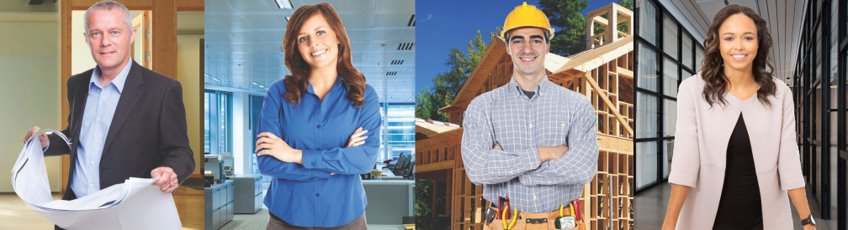 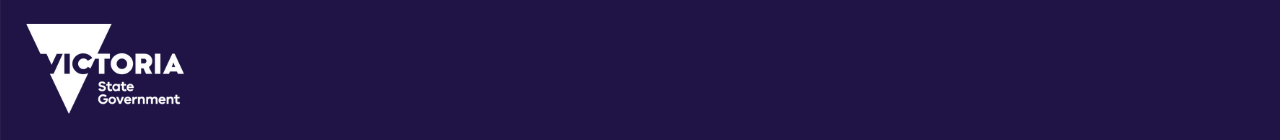 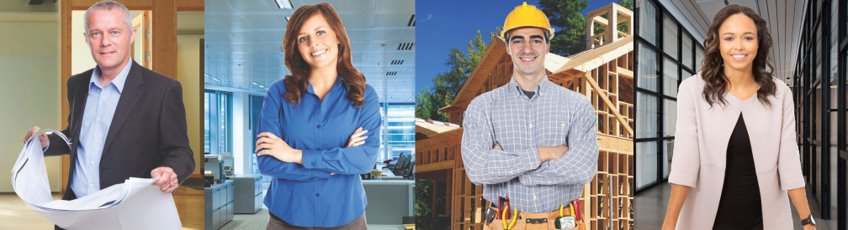 ePlan Release Notes – 15 July 2022ePlan Portal v 1.3.0Merged the ‘ePlan Fit to Cadastre’ check results to the ePlan Validation Report, which are displayed as ‘For Information’ only Added a validation check to the ePlan Editor to avoid duplicating easement information (ie. purpose, beneficiary, state, origin, and qualification)Added a validation check to the ePlan Editor to avoid duplicating annotation type and descriptionEnhanced the ‘Map Search’ within the ePlan Editor to enable the removal and zoom to extent of search results (ie. administrative area, address, and PM)Enhanced the ePlan Dashboard behaviour to display the active ePlan when user comes to the Portal from within an existing SPEAR ePlan applicationEnabled Applicant Contact to re-validate ePlans submitted in SPEAR (shown in the ePlan Portal as an ‘Attached’ ePlan) any time, as long as SPEAR allows for ePlan Validation Report modificationFixed the issue with removal of annotations for text-only parcelsSupported SCFF Validation Report with status of ‘Pass with Warning’Populated a dropdown for Road Name Suffix within the ePlan Editor address componentEnabled the ePlan Validation Report to be collapsed by default for ‘ePlans created in the ePlan Portal and not yet fitted to a SPEAR application (defined in the ePlan Portal as a ‘Standalone’ ePlan)Enhanced the Export functionality within the ePlan Dashboard to enable date-based sortingAdded a validation check to the ‘Occupation’ tab within the ePlan Editor for Offset distance data entry (only whole numbers or decimal numbers, shown to two decimal places)Added a validation check to the ePlan Creation Service that identifies new ePlans that could potentially be new versions, due to having the same Applicant Ref. No. as the previous ePlansChanged the ‘Zoom to plan extent’ function to zoom to plan boundary points only (ie. excluding survey connections from the function)Changed the Vicmap base map layers to align with recent updates to LASSI in supporting GDA 2020Enhanced the ePlan import functionality to provide user with a Validation Report once the ePlan cannot be imported successfully (eg due to schema errors)Enhanced the ‘Area by Deduction’ field name in the ePlan EditorEnhanced the Portal to disable access to VET when the subject parcel is missing in ePlan and therefore plan visualisation enhancements cannot be made using VETEnhanced the Chrome browser responsivenessEnabled users to display/edit Comments (justifications) for messages with the status of ‘For Information’ within ePlan Validation Report in the ePlan PortalSCFF to ePlan Conversion Service v 1.0.4Enhanced the Offset distance value population to be either a whole number or a decimal number with two decimal placesSupported the scenario where Offset line touches the road splay cornerEnhanced the creation of road splay corner (including a combination of straight and curved lines)Enhanced the conversion logic to ensure only one ID is assigned to each parcel within the generated ePlan fileSCFF Validation Service v 2.0.0Developed SCFF Validation Rule CAD-VR03-02: Polygon features must have an area greater than 0 sqm.Developed SCFF Validation Rule CAD-VR04-07: Positioning the combination of PMs, PCMs, Traverse Points and Reference Marks at the same location (coordinates) is not allowed.Developed SCFF Validation rule CAD-VR04-08: Provides warning when there are duplicated boundary points.Developed SCFF Validation rule CAD-VR04-09: Drawing identical features within the same layer is not allowed.ePlan Validation Service v 6.0.0Enhanced the validation workflow to support the ‘ePlan Fit to Cadastre’ checkEmbedded a hyperlink to SPEAR Service Desk contact page within rule ‘VR001 - ePlan CIF Schema Validation’, rule ‘VR012 - Instrument Point Completeness’, rule ‘VR014 - Instrument Setup to Point Reference’, rule VR015 - Instrument Setup in Observation’, and rule ‘VR085 - Non-Survey Points’Enhanced rule ‘VR40 - Address in Vicmap Address’ to include parcel class (eg Lot, Road) in the messageEnhanced rule ‘VR045 - Road Vesting’ and rule ‘VR046 - Reserve Vesting’ to not validate for Part parcels (only Single and Multipart parcels will be checked)Enhanced rule ‘VR073 – Title Connection’ to pass ePlans with a connection to an intersection of existing road and Crown parcelExcluded non-survey plans from rule ‘VR074 - Survey Marks Connection’ as advised by Surveyor General VictoriaExcluded PCMs from rule ‘VR083 - PM in SMES’, as PCMs are no longer captured in SMESDeveloped rule ‘VR144 - ePlan Fit to Cadastre Check’ to indicate if the service that performs this validation check is not availableUpdated the validation rules Help Page within SPEAR websiteePlan Visualisation Service v 5.2.1Supported Offset object for displaying ’created road’ widthEnhanced the visualisation of underlined dimensions to support boundaries surveyed and unsurveyedDeveloped a ‘Warning’ to indicate if there’s no subject parcel in ePlan, enhancement of plan presentation using VET is not possible